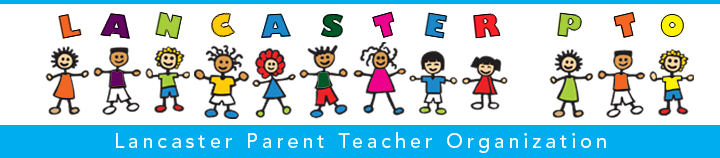 PTO Meeting MinutesSeptember 9, 2015Meeting called to order at 6:30Roll Call/IntroductionsMinutes from last meeting not recordedTreasurer Report – Provided by Angela Dolan (Treasurer)Checking Account Balance:  $61,494Natures Classroom money:  $17,779Cultural Enrichment:  $15,000Andrew Foster Scholarship $1,000Total Requests/Other’s money:  $33,779Final Balance:  $27,715Funding RequestsKindergarten Field Trip Request – Apple Picking60 students – 2 busesFunds to cover cost of bus and the $0.15 over the $5 for applesApproved, not to exceed $500Parents paying $5 for applesFourth Grade Field Trip Request – Canoe trip on Nashua RiverNature walks, observations leading up to it2 days, 91 studentsBus estimate of $927.12 plus $4 per studentApproved, not to exceed $1400Parents paying $25Audio Visual Club – Request from Paula CastnerGoal set for 12 students to learn appropriate AV techniquesNew policy to only allow trained personnel in AV roomRequest for $1,500 ApprovedAccountant Review of PTO books – Request from Angela DolanLast year cost was $672Request for $750 ApprovedCultural Enrichment Funding – Request from Jenn SheaRequest for $15,000 ApprovedInk and Paper Funding – Request from PTO co-presidentsRequest for $500 ApprovedOpen IssuesSpirit Sticks – Stacy gave an overview of the program, sticks on orderFundraising – Meadow Brook books coming home around 9/22/15.Cultural EnrichmentSchedule TBDDrama ProgramAmazing experience & performanceGenerated a net profit for the PTONew BusinessAllyson Gill voted in as Teacher PresidentCalendars being sold again this year – see www.lancasterpto.netRepresentative from PTO requested at SPEDPAC meetingsMeeting monthly at Nashoba HS, first meeting 9/16/15Upcoming eventsParent Book night October 30thBook Fair, November 2nd – 10thSpell-a-thonEvent for DaughtersEvent for SonsIdeas for other fundraisingVendor EventBingoRada knives salesAdditional locations to collect Box TopsRecycle companies to partner with (Planet Aide)BJs membership salesTreasure HuntTrivia nightParent SocialVIII.	Meeting Adjourned